Рисуем, лепим, клеим.Рисование Тема: «Твоя любимая игрушка»  ЗадачиОбразовательные: Учить детей создавать в рисунке образ любимой игрушки. Продолжать учить рисовать крупно, во весь лист. Закреплять умение передавать форму. Упражняться в умении рисовать и закрашивать.Материалы: Половина альбомного листа или листа формата А4, цветные карандаши.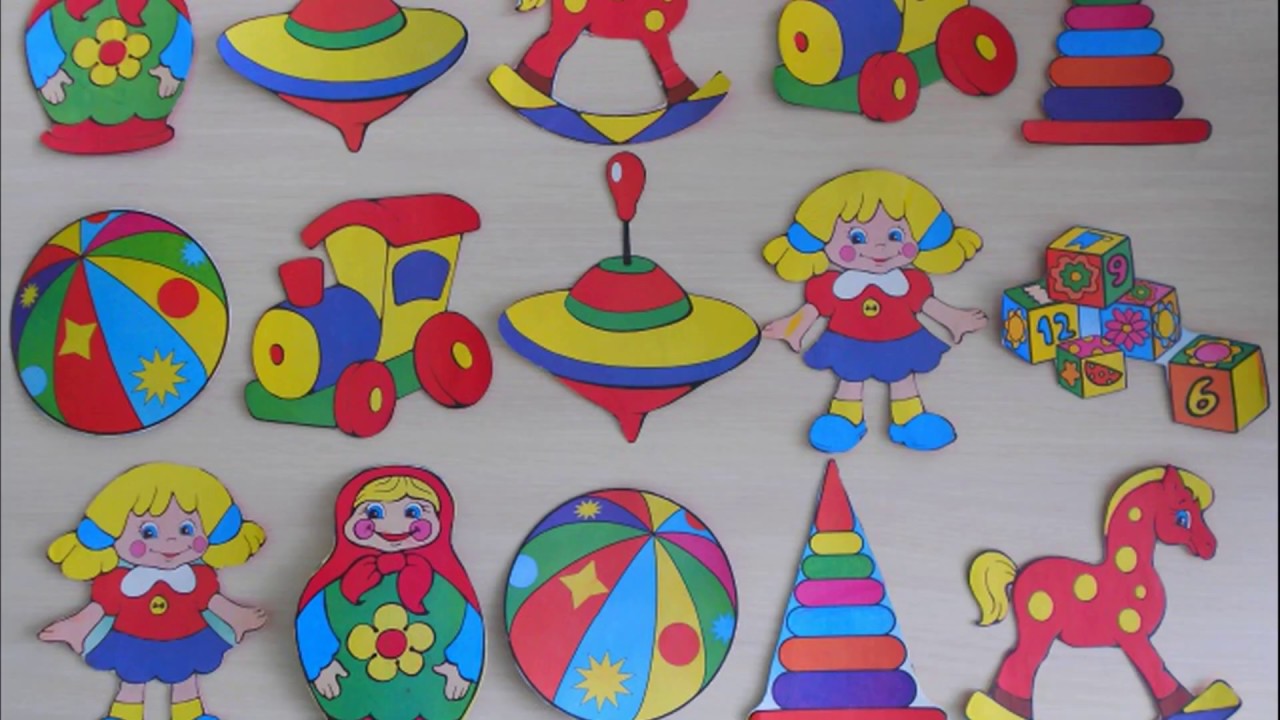 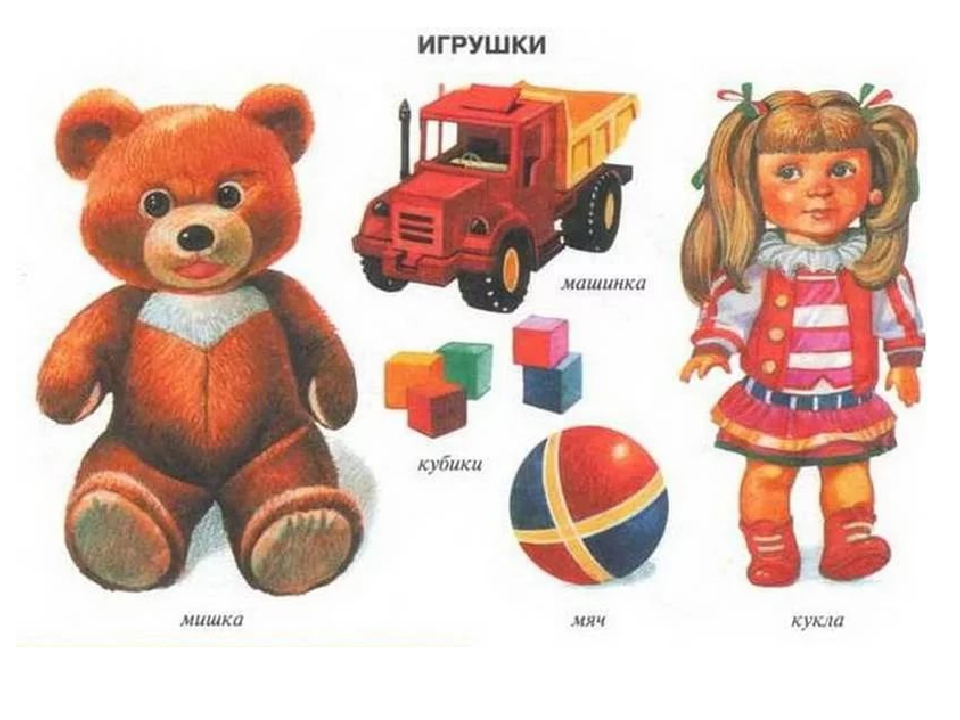 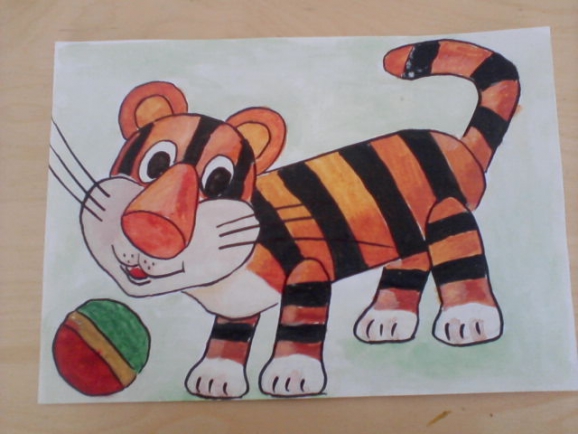 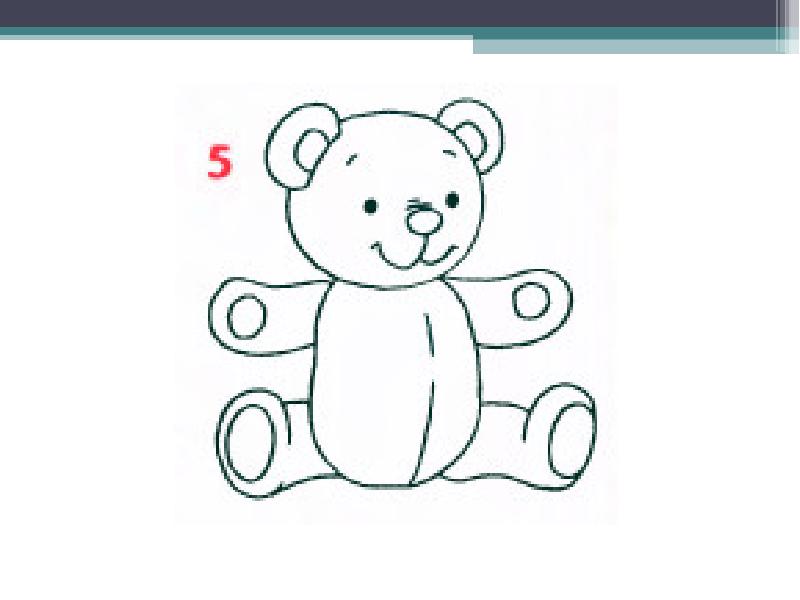 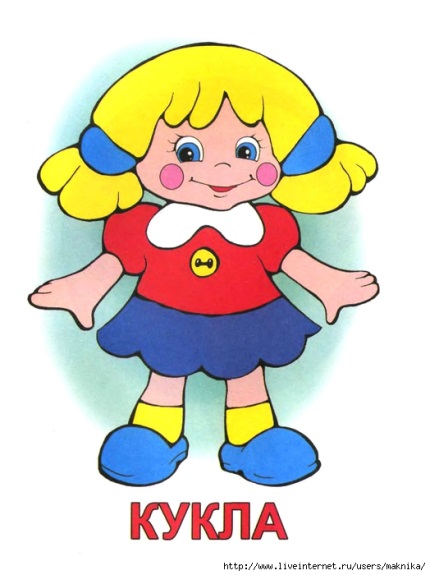 РисованиеТема: «Дом, в котором ты живешь»Цель: - Учить детей рисовать большой дом, передавать прямоугольную форму стен, ряды окон. - Закреплять представление о форме предметов, величине. - Вызывать у детей желание рассматривать свои рисунки, выражать отношение к ним. - Активизировать словарь детей: прямоугольный, высокий, низкий, прямая линия.               Материалы: Белая бумага, акварель, кисти, банка с водой, салфеткаА. Барто «Дома».На улице дождь непрерывный,А дома тепло и светло.И можно на бурные ливниСпокойно смотреть сквозь стекло.Тут можно укрыться от зноя,Спастись от морозного дня.В хорошее место родное –Домой так и тянет меня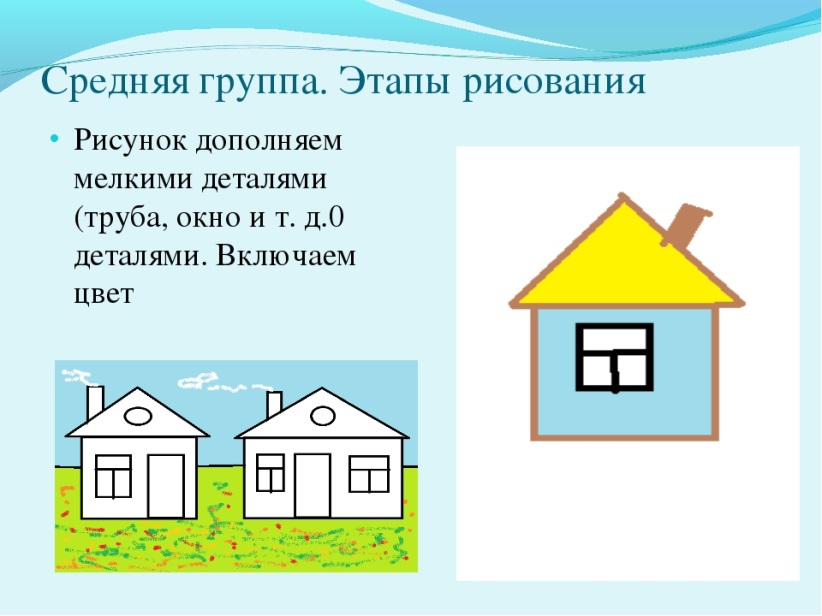 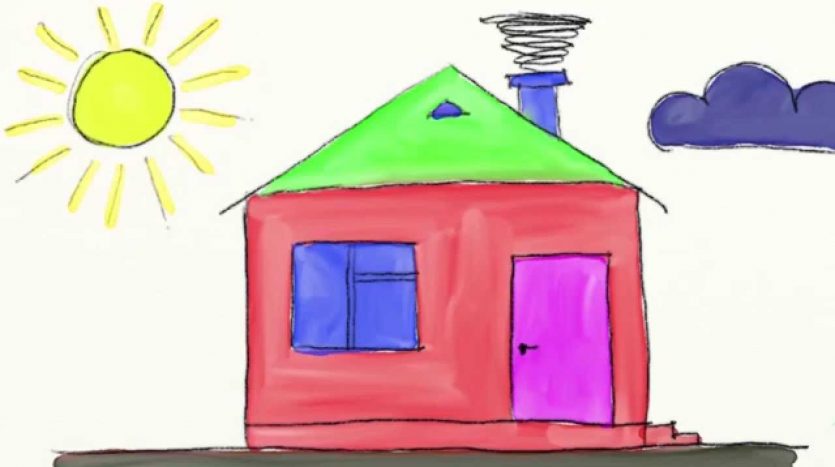 ЛепкаТема: «Чашечка» Цель: Учить лепить посуду, используя приёмы раскатывания, вдавливания и уравнивания пальцами края формы. Упражнять в соединении частей приёмом прижимания и сглаживания мест скрепления.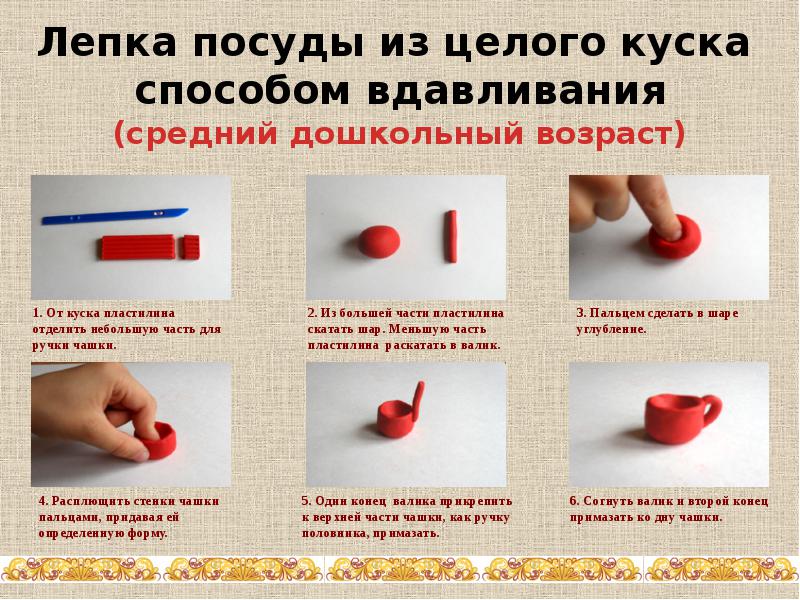 Предлагаю слепить животных или насекомых  из пластилина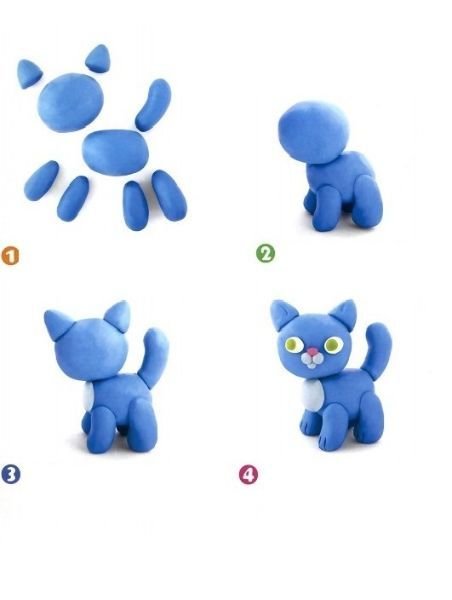 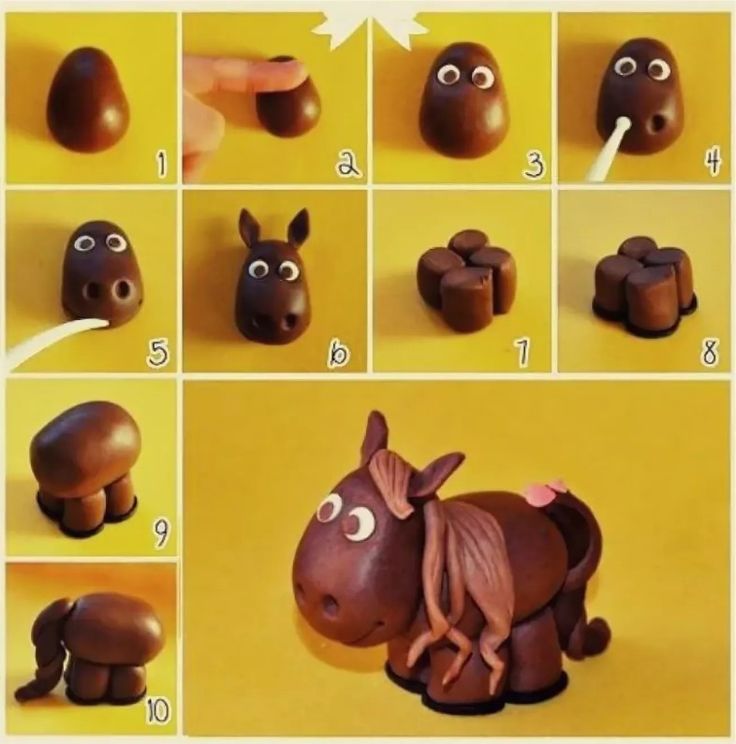 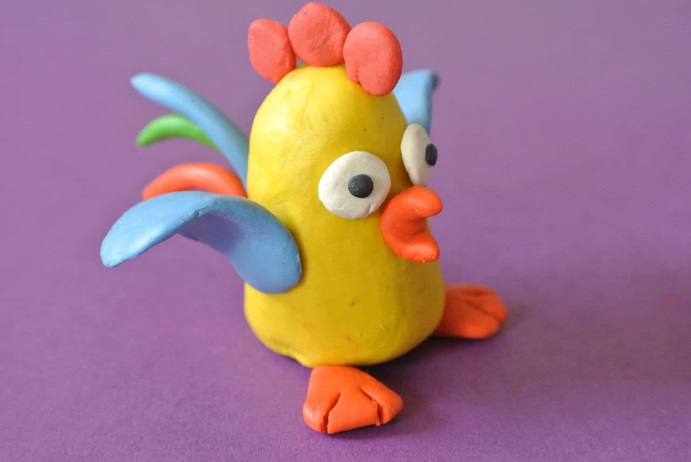 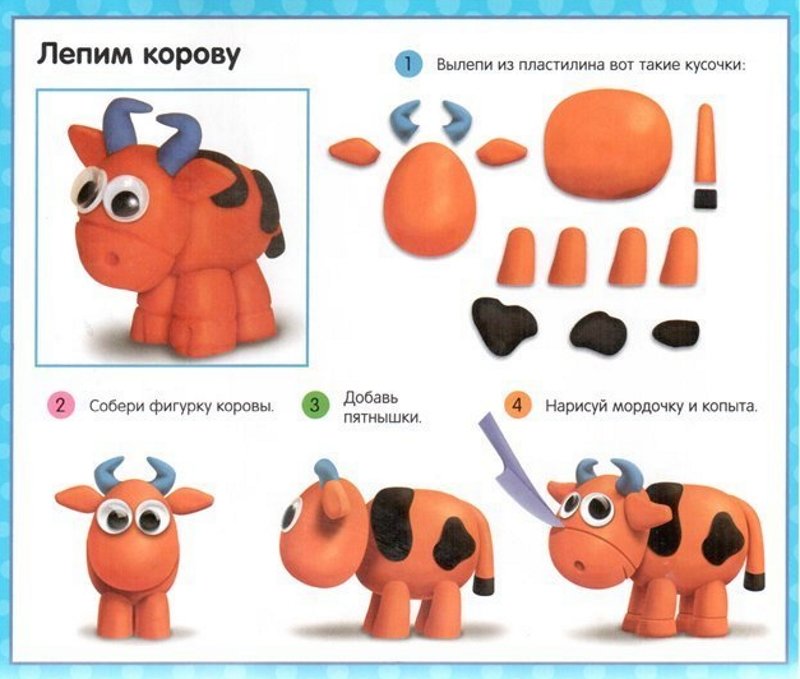 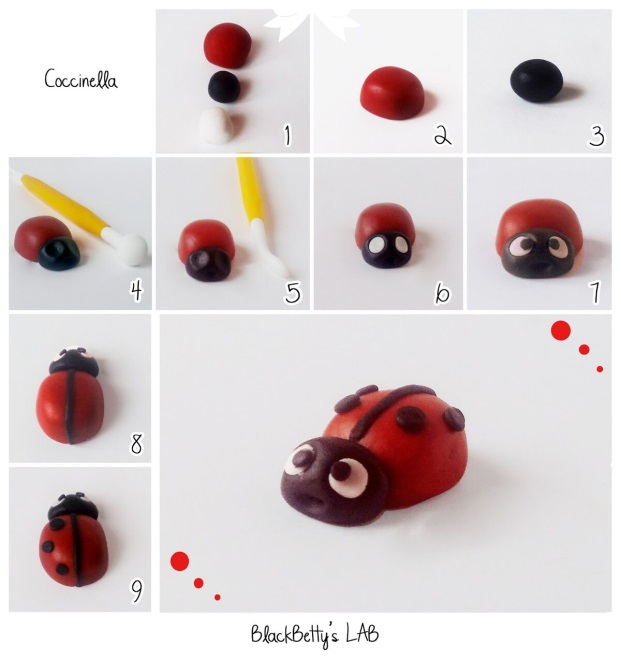 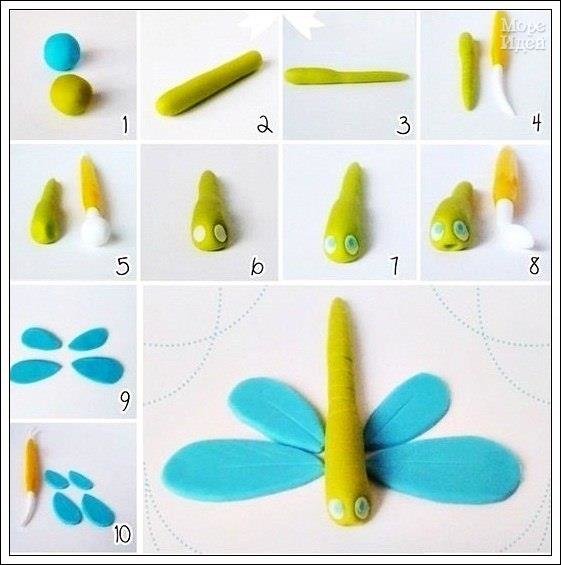 Аппликация Тема: «Вырежи и наклей что захочешь».Цель: Воспитывать самостоятельность,  творчество. Учить детей задумывать изображение, подчинять замыслу  последующую  работу. Учить  вырезать  из  бумаги  прямоугольные   и  округлые  части предметов, мелкие детали.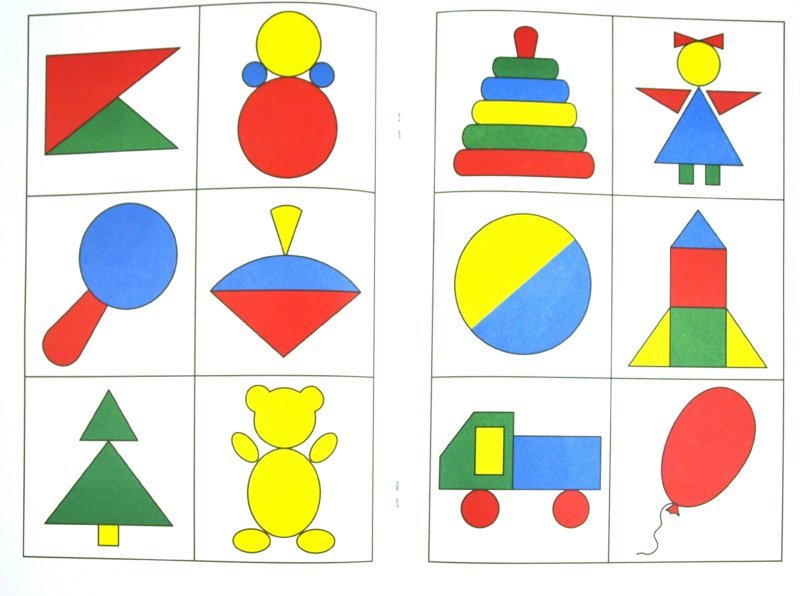 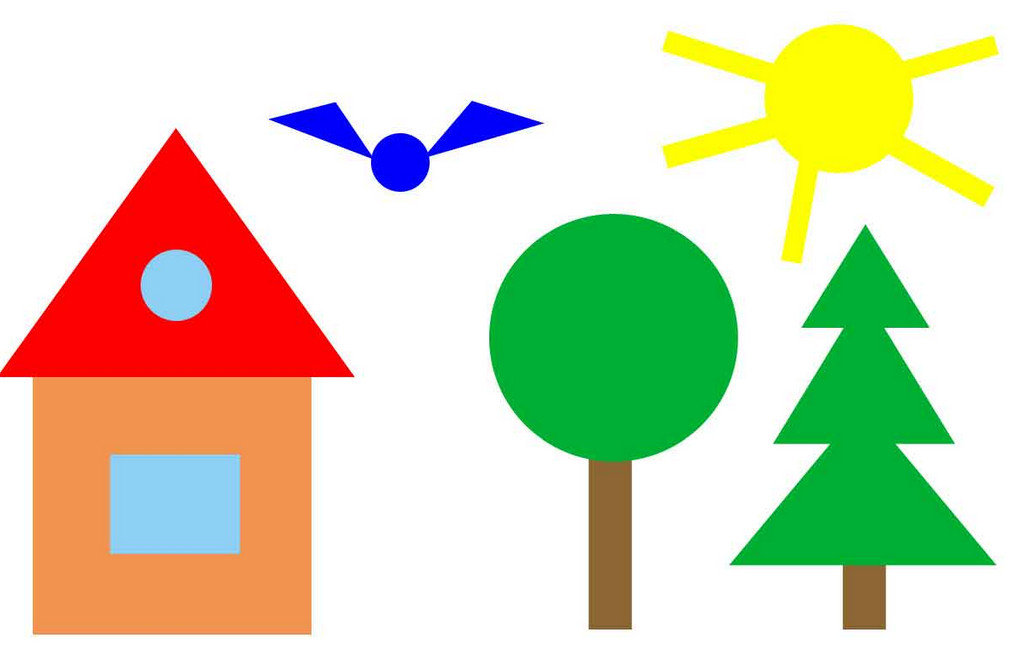 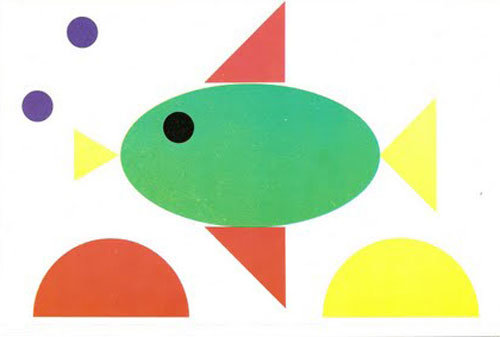 Предлагаю сделать аппликацию с ребенком  « Пасхальный подарок»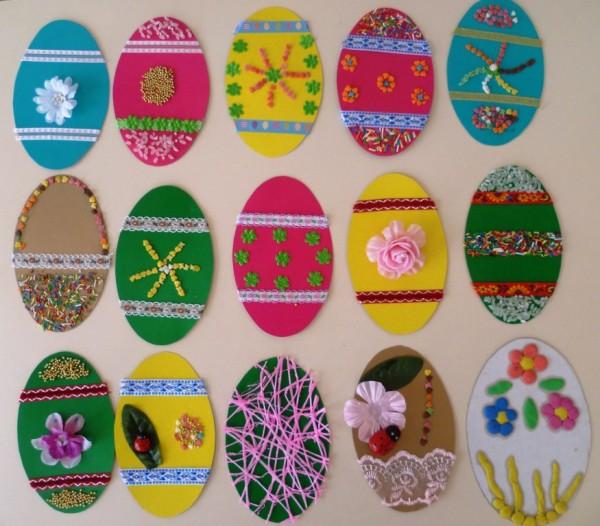 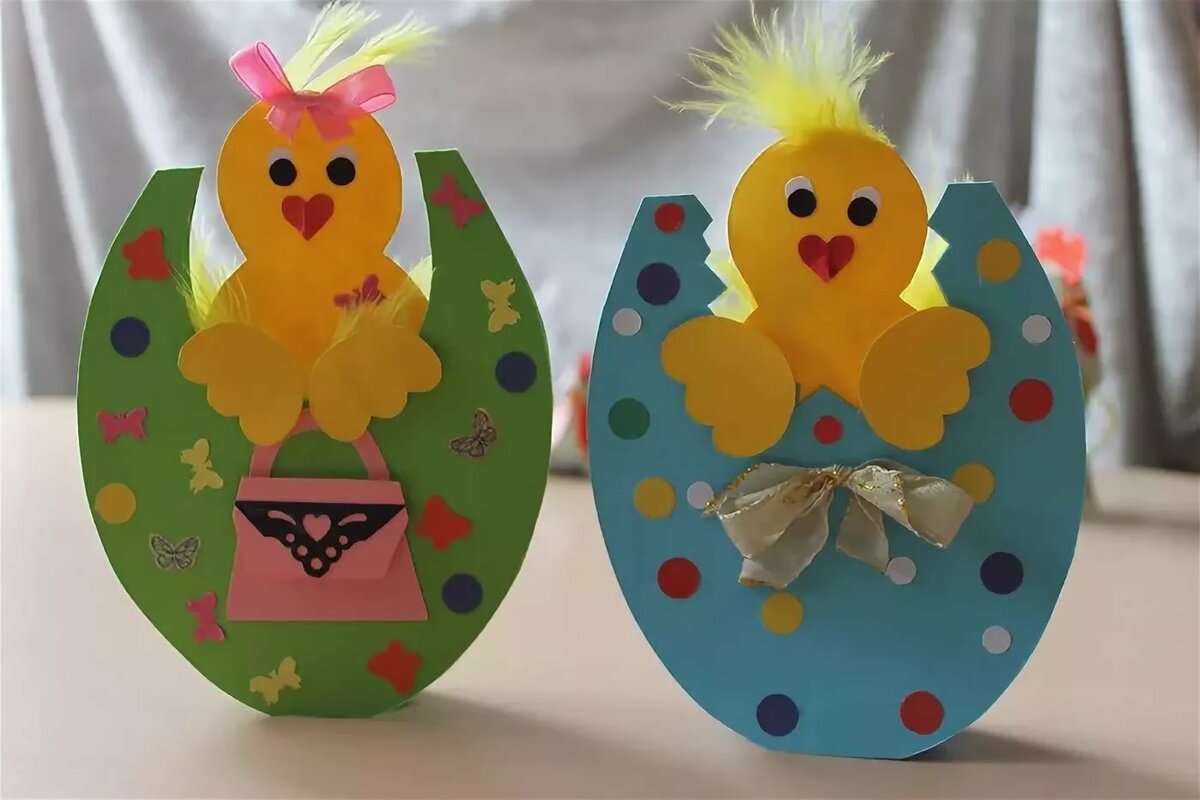 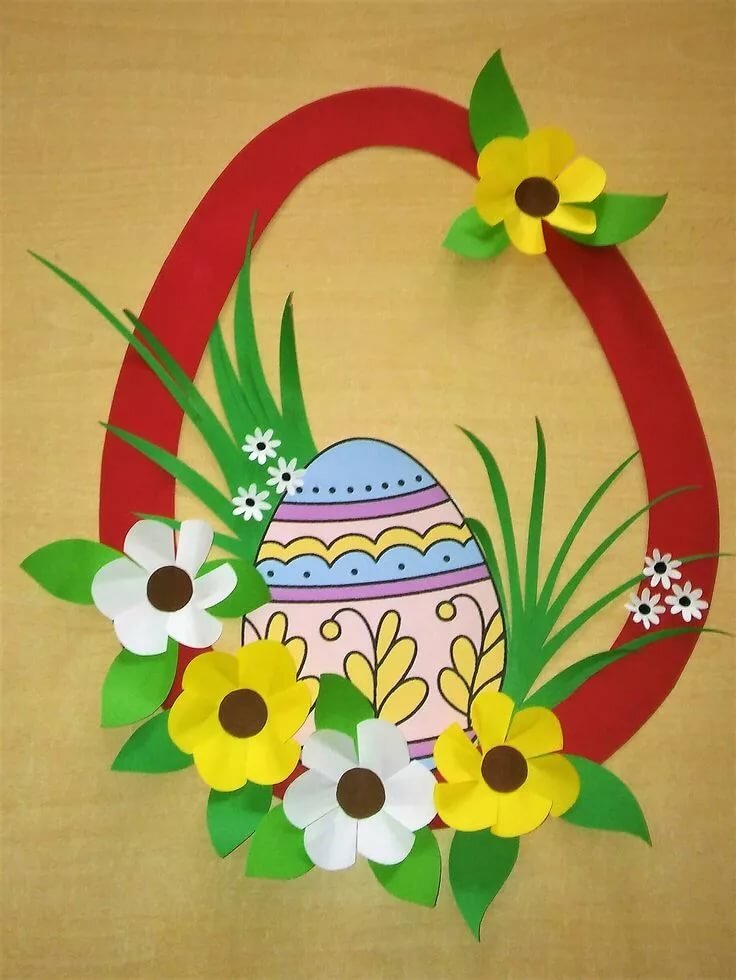 